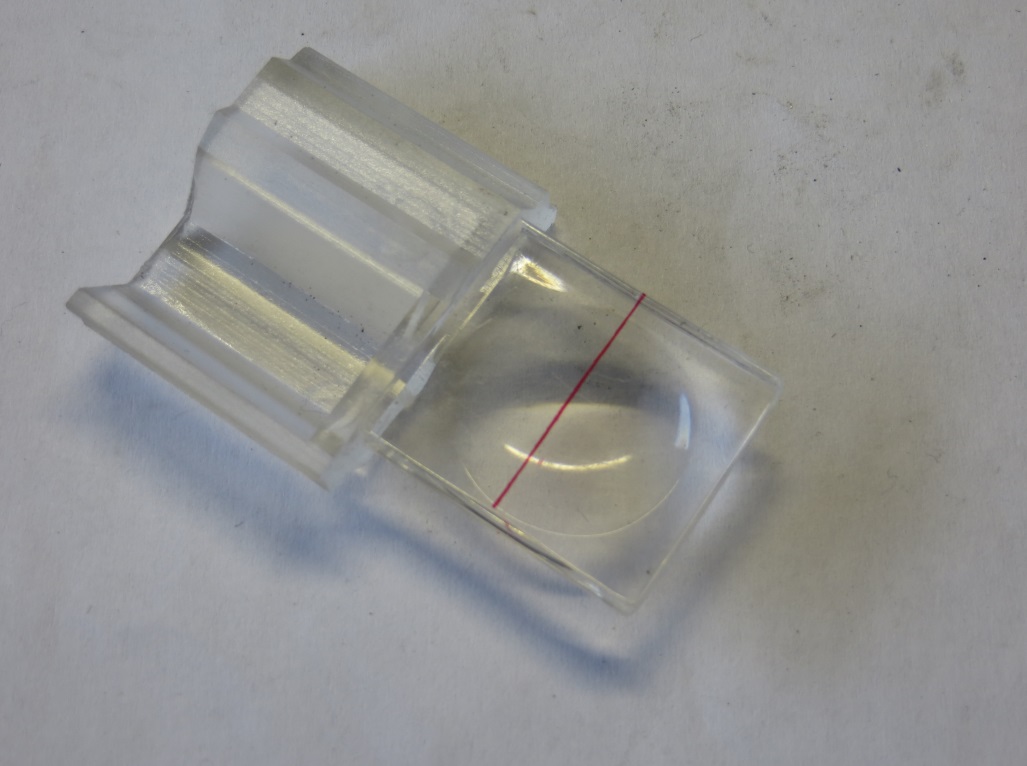 Код из 1САртикулНаименование/ Бренд/ПоставщикГабаритыД*Ш*В,ммМасса,грМатериалМесто установки/НазначениеF0032145нетСтекло увеличительное 27х27 для линейкиW=26 L=30  L общ=60 W общ=3910пластмассаФорматно-раскроечные станки/Omnia 3200F0032145нетW=26 L=30  L общ=60 W общ=3910пластмассаФорматно-раскроечные станки/Omnia 3200F0032145нетHSCW=26 L=30  L общ=60 W общ=3910пластмассаФорматно-раскроечные станки/Omnia 3200